БАШҠОРТОСТАН РЕСПУБЛИКАҺЫ                                               РЕСПУБЛИка БАШКОРТОСТАН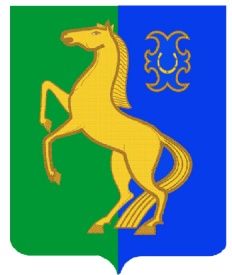         ЙƏРМƏКƏЙ районы                                                            Администрация сельского   муниципаль РАЙОНЫның                                                поселения  Нижнеулу-елгинскийтҮбəнге олойылfа АУЫЛ СОВЕТЫ                                   сельсовет МУНИЦИПАЛЬНОГО РАЙОНА     ауыл БИЛƏмƏҺе  хакимиƏте                                                     ЕРМЕКЕЕВСКий РАЙОН452196, Түбǝнге Олойылға, Йǝштǝр урамы,10                                          452196, с. Нижнеулу-Елга, ул. Молодежная,10    Тел. (34741) 2-53-15                                                                                    Тел. (34741) 2-53-15ҠАРАР                                         № 5                                ПОСТАНОВЛЕНИЕ26  февраль 2014 й.                                                                   26  февраля 2014 г.                                                Об организации мероприятий  по                                                     безаварийному пропуску  весеннего                                                     половодья на территории сельского                                                  поселения  Нижнеулу-Елгинский                               сельсовет на 2013 год      В целях предотвращения возникновения чрезвычайных ситуаций природного  характера и уменьшения опасных последствий весеннего половодья, обеспечения защиты населения и объектов экономики сельского поселения Нижнеулу-Елгинский сельсовет,ПОСТАНОВЛЯЮ:1.Утвердить:- прилагаемый план мероприятий по обеспечению безаварийного пропуска весеннего половодья на территории сельского поселения;- состав  противопаводковой комиссии для организации работ на весенний паводковый период:Мурзаков Иван Николаевич – глава КФХ Мурзаков И.Н., председатель противопаводковой комиссии, по согласованию; тел. 2 -53-03, 2-53-75.Николаев Виктор Владимирович – глава ИП Николаев, заместитель противопаводковой комиссии, по согласованию; тел. 2- 43-10.Петров Владимир Серафимович – пенсионер, по согласованию, т.2-43-06.Семенов Игорь Петрович – заведующий фермой, по соглас, т.  2-97-32.Осипов Иван Анатольевич – директор ООО «Искра», по согласованию, тел. 2-43-14, 2-53-75. Анисимов Петр Николаевич – механизатор, по согласованию;Рахматуллина Светлана Михайловна – директор МОКУ с.Нижнеулу-Елга, по согласованию; тел. 2-97- 68.Андреев Владимир Ильич – КФХ Андреев В.И.,по согласованию;2-97-24.Гаджиев  Зубаир Алиевич -  КФХ  «Тулпар», по согласованию;Леонтьев Игорь Геннадьевич – тракторист, по согласованию, т. 2-43-08.Семенов Андрей Петрович – механизатор.2. Противопаводковой комиссии сельского  поселения:- обеспечить своевременное осуществление первоочередных противопаводковых работ;- принять меры по обеспечению безопасности и своевременному информированию населения о прохождении паводка, по подготовке к возможной эвакуации населения, организации медицинской помощи и устойчивому функционированию систем жизнеобеспечения;-  в период прохождения льда и высокого уровня паводковых вод организовать круглосуточное дежурство на территории  сельского поселения.3.  Настоящее постановление вступает в силу со дня подписания.4. Обнародовать данное постановление на информационном стенде в здании администрации сельского поселения Нижнеулу-Елгинский сельсовет.5. Контроль  за выполнением настоящего постановления оставляю за собой.Глава сельского поселения                                     О.В.Зарянова                                                                                      УТВЕРЖДЕНО                                                                                                  постановлением  главы сельского                                                                                                   поселения  Нижнеулу-Елгинский                                                              сельсовет                                                                                         от  26 февраля  2014  г. № 5ПЛАНмероприятий по обеспечению безаварийного пропуска весеннего половодья на территории сельского поселения Нижнеулу-Елгинский сельсоветУправляющий делами                                         А.О.Дмитриев           №п/пМероприятияСрок исполненияИсполнители1Определить основные направления работы противопаводковой комиссии, активизиро-вать работу по подготовке к пропуску льда и половодья.До 25.03Председатель противопаводковой комиссии2Определить объекты экономики, материаль-ные ценности, которые могут быть затопле-ны талыми водами, разработать план преду-предительных и спасательных работ по каждому объекту.До 25.03Администрация сельского поселения, противопаводковая комиссия3На объектах повышенной опасности и попа-дающих в зону затопления организовать круглосуточное дежурство ответственных лиц, обеспечить запас противопожарных средств. Создать аварийные бригады, обеспечив их необходимыми средствами и транспортом. Заготовить и доставить аварийные запасы материалов.на период половодьяАдминистрация сельского поселения, ООО «Искра», КФХМурзакова И.Н., Андреева В.И., Нико-лаева В.В., «Тулпар»,противопаводковая комиссия4Провести инструктаж всех работников, осуществляющих работы, связанные с пропуском льда и половодья. До 01.04Администрация сель-ского поселения, ООО «Искра», КФХ,противопаводковая комиссия5Очистить все водоотводящие канавы и трубы,  кюветы и мостовые пролеты, не допускать скопление воды.До 01.04 и  на период половодьяАдминистрация сельского поселения, противопаводковая комиссия, КФХ6На период прохождения половодья органи-зовать передвижные отряды (по зонам деятельности) для ликвидации заторов льда, затопления дорог, домов частного сектора обеспечив их транспортом.До 01.04Администрация сельского поселения, ООО «Искра», КФХ7Обеспечить сохранность опор линий связи, электропередачи, заблаговременно устано-вить за ними систематические наблюдениеНа период половодьяАдминистрация сель-ского поселения, прот-ивопаводковая комис.8Обеспечить вывоз материальных ценностей из зон возможного затопления.На период половодьяАдминистрация сель-ского поселения, КФХ9В целях обеспечения экологической безопа-сности во время весеннего половодья прове-сти инвентаризацию мест захоронения,неор-ганизованных скоплений бытовых и промы-шленных отходов в населенных пунктах, на сельскохозпредприятиях, на берегах рек, прудов. Обеспечить своевременную защиту мест захоронения, вывоз за пределы затоп-ляемой зоны бытовых и промышленных отходов, провести работы по предотвраще-нию загрязнения и засорения водоемов.До 01.04Администрация сельского поселения, противопаводковая комиссия, КФХ.10Создать на время половодья запасы топлива и материалов для обеспечения бесперебой-ной работы предприятий, находящихся в зоне затопления, а также продуктов и пред-метов первой необходимости для работни-ков этих предприятий и населения, обеспе-чить запас противопожарных средств.До 01.04Администрация сельского поселения, ООО «Искра», КФХ,противопаводковая комиссия11Провести инвентаризацию и выявить потребность в дополнительных плавсредствах. Осуществить ремонт и привести в пригодное для эксплуатации состояние имеющиеся в наличии спасательные и плавсредства. До 15.03Администрация сельского поселения, противопаводковая комиссия12При угрозе затопления эвакуировать население из зон затопления с временным размещением в заранее подготовленных помещениях.В период половодьяАдминистрация сельского поселения, противопаводковая комиссия13При угрозе затопления эвакуировать скот из животноводческих помещений, расположенных  на территории сельского поселения возможного затопления.В период половодьяАдминистрация  СП, ООО «Искра», КФХ,противопаводковая комиссия14До начала дорожной распутицы завести в населенные пункты,с которыми может быть прервано сообщение медикаменты, продук-ты питания и товары первой необходимостиДо 01.04Администрация сельского поселения, противопаводковая комиссия15В период весеннего половодья на террито-рии сельского поселения организовать круг-лосуточное дежурство ответственных лиц .С 01.04Администрация  СП, противопаводковая комиссия16Организовать проведение комплекса сани-тарно-гигиенических и противоэпидемиче-ских мероприятий на территории сельского поселения со сложной паводковой обстановкой. На период паводкаАдминистрация сельского поселения, противопаводковая комиссия17Обобщение  информация по итогам половодья 2014 года с представлением данных об ущербе, нанесенном паводком.До 20.05Администрация сельского поселения, противопаводковая комиссия